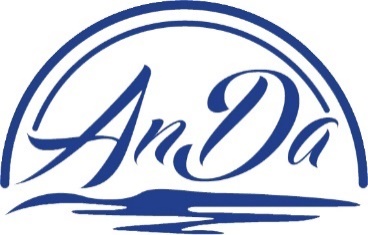 Dzień 1 	Zbiórka uczestników wyjazdu o godz. 04:00 i przejazd do Żółkwi – miasta założonego przez ród Żółkiewskich, które następnie zostało ulubioną posiadłością Jana III Sobieskiego. W czasie spaceru po mieście zobaczymy m. in. Kolegiatę św. Wawrzyńca, zamek oraz zespół klasztorny oo. Dominikanów. Przejazd na 3 kolejne noclegi w okolice Lwowa.Dzień 2 i 3	Obydwa dni przeznaczymy na poznawanie historii oraz tradycji Lwowa. Lwów to nie tylko dawna część Polski ale również jedno z piękniejszych miast Galicji. Można tutaj znaleźć niezliczone zabytki 
i jedyną w sobie charakterystyczną atmosferę. W czasie naszego pobytu w mieście zobaczymy m. in.: Cmentarz Łyczakowski i Orląt Lwowskich, Wysoki Zamek, Rynek Starego Miasta, Katedrę Łacińską, Kaplicę Boimów, Kościół Dominikanów, Cerkiew Wołoską, Cerkiew św. Jura, Katedrę Ormiańską czy też pomnik A. Mickiewicza. W czasie naszego pobytu we Lwowie przewidziany jest ukraiński wieczór, w czasie którego będziemy mogli skosztować dań kuchni ukraińskiej oraz posłuchać tradycyjnej kapeli.	Dzień 4	Po wykwaterowaniu wyjazd do Oleska – miejsca urodzenia króla Jana III Sobieskiego. Zwiedzimy Zamek, który jest obecnie filią Lwowskiej Galerii Sztuki. Dalej przejazd do miejscowości Podhorce – z zewnątrz zobaczymy jedną z bardziej okazałych i imponujących rezydencji magnackich, która w przeszłości należała do rodu Koniecpolskich – przez niektórych jest ona nazywana wersalem wchodu. Kolejnym punktem w programie będzie przejazd do Poczajowa – zobaczymy tutaj Ławrę, która należy do jednych z najważniejszych miejsc pielgrzymkowych prawosławia (uwaga: wejście do Ławry: mężczyźni – długie spodnie, kobiety – długa spódnica oraz chustka na głowie). Na koniec dnia przejazd do Krzemieńca - zwiedzanie miasta: Muzeum Słowackiego, liceum krzemienieckie, ruiny zamku na Górze Bony – wspaniała panorama miasta. Nocleg w Krzemieńcu.Dzień 5	 Dzień rozpoczniemy od przejazdu do Zbaraża. Zobaczymy tutaj zamek otoczony ziemnymi fortyfikacjami, który był nieskutecznie oblegany przez Kozaków w 1649 roku. Oblężenie to opisał Henryk Sienkiewicz w Ogniem i Mieczem. Następnie przejazd do Kamieńca Podolskiego. Zwiedzanie miasta w trakcie którego zobaczymy: Twierdzę, Most Turecki, kościół św. Piotra i Pawła, Rynek, Kanion Rzeki Smotrycz. Nocleg w okolicy Kamieńca Podolskiego.Dzień 6	 Po śniadaniu przejazd do Chocimia – zwiedzanie zamku, z którego rozpościera się wspaniały widok na rzekę Dniestr. Budowla jest zaliczana do 7 cudów Ukrainy. Następnie udamy się do Czerniowców – stolicy Bukowiny, która na przestrzeni wieków należała do Rumunii, Turcji, Austrii, Mołdawii, Związku Radzieckiego oraz Ukrainy. Największy rozkwit Czerniowce przeżyło pod panowaniem Habsburgów dzięki którym do miasta przylgnęło określenie „Wiedeń Wschodu”. Przewidziany jest spacer w czasie, którego zobaczymy zabytkowe centrum miasta oraz wpisany na Listę Światowego Dziedzictwa UNESCO budynek Uniwersytetu (dawny Pałac Metropolitów Bukowińskich). W trakcie tego dnia odwiedzimy również Śniatyń, miasto leżące w dawnym województwie ruskim, było jednym z najważniejszych, a przy tym najstarszym, 
z ośrodków miejskich Pokucia – obszaru usytuowanego między Siedmiogrodem, Mołdawią i Dniestrem. 
W Śniatyniu oprócz spaceru po mieście przewidziany jest również pobyt w sanktuarium bł. Marty Wieckiej. Tego dnia udamy się również do miejscowości Jaremcze, która przez wielu uznawane jest za perłę Karpat. Uzdrowiskowa kariera Jaremcza - huculskiej wioski położonej w malowniczej karpackiej dolinie Prutu na wysokości 500-600 m n.p.m. rozpoczęła się po wybudowaniu w latach 1890-95 linii kolejowej ze Stanisławowa (obecnie Iwanofrankowsk), do Woronienki. Nocleg w okolicy Jaremcza. Dzień 7	 Rano przejazd do Stanisławowa – największego miasta obwodu iwanofrankowskiego. W latach 60-tych poprzedniego wieku podczas świętowania 300-lecia miasta, zmieniono jego nazwę ze Stanisławów na Iwano-Frankowsk - na cześć ukraińskiego pisarza i poety Iwana Franki. Przed wybuchem II Wojny Światowej 
w mieście mieszkało blisko 30% Polaków. Obecnie jest to zaledwie kilkaset osób ale wciąż można natknąć się na polskie ślady. W dalszej części dnia udamy się na granicę polsko-ukraińską i na nocleg udamy się w okolice Tarnowa.Dzień 8	 Po śniadaniu udamy się do Sanktuarium w Zabawie. Jest to miejsce, gdzie wierni przybywają, aby pomodlić się za wstawiennictwem błogosławionej Karoliny Kazkówny. Została ona zamordowana w pobliżu swojego domu przez żołnierza rosyjskiego w czasie trwania I Wojny Światowej. Zmarłą otoczył kult męczeństwa i świętości. Od razu była nazywana Pierwszą duszą do Nieba, Prawdziwym Aniołem, Gwiazdą Ludu, Kwiatem Polskiej Ziemi oraz Apostołką Bożej Sprawy. Następnie przejazd do Krakowa. Udamy się do dwóch sanktuariów zlokalizowanych na przedmieściach dawnej stolicy Polski. Nawiedzimy Sanktuarium Świętego Jana Pawła II (pierwsze na świecie sanktuarium poświęconego wielkiemu Polakowi - Papieżowi) oraz Sanktuarium Miłosierdzia Bożego, gdzie ostatnie chwile swojego ziemskiego życia spędziła św. Siostra Faustyna Kowalska. Po nawiedzeniu sanktuariów przejazd na miejsce zbiórki z dnia pierwszego.Cena: 1580 PLNWarunkiem zapisania się na pielgrzymkę jest dostarczenie wypełnionego zgłoszenia oraz wpłacenie zaliczki w wysokości 300 PLN; pozostałą kwotę należy wpłacić najpóźniej do 31 dni przed wyjazdem.Termin wyjazdu:
24-31 lipca 2020 r.Cena obejmuje: przejazdy klimatyzowanym autokarem wyposażonym w wc, barek, dvd,  zakwaterowanie w hotelach **/*** - pokoje 2,3 osobowe, śniadania od 2-go do 8-go dnia oraz obiadokolacje od 1-go do 7-go dnia,opiekę pilota i kapłana,ubezpieczenie KL, NNW, BP oraz składkę na Turystyczny Fundusz Gwarancyjny.Cena nie obejmuje:opłat związanych z realizacją programu, lokalnych przewodników, wieczoru ukraińskiego oraz opłaty za zestaw do oprowadzania grup (ok. 140 zł/os.) – płatne pilotowi w trakcie wyjazdu,dopłaty do pokoju 1-os. w wysokości 550 PLN/os. za cały wyjazd,napojów do obiadokolacji, wydatków osobistych.UWAGA!PASZPORT musi być ważny min. 6 miesięcy od daty powrotu z pielgrzymki,msze będą zorganizowane zgodnie z życzeniem Księdza – opiekuna pielgrzymki,uczestnicy mogą dodatkowo ubezpieczyć się od chorób przewlekłych oraz od kosztów rezygnacji z wyjazdu – chęć dodatkowego ubezpieczenia należy zgłosić i opłacić w momencie podpisywania umowy,program ma charakter ramowy – kolejność zwiedzania może ulec zmianie,ilość uczestników jest ograniczona,ceny wstępów mogą ulec zmianie.Ks. Mateusz Ryba – 602 660 823